ELEWACJA POŁUDNIOWA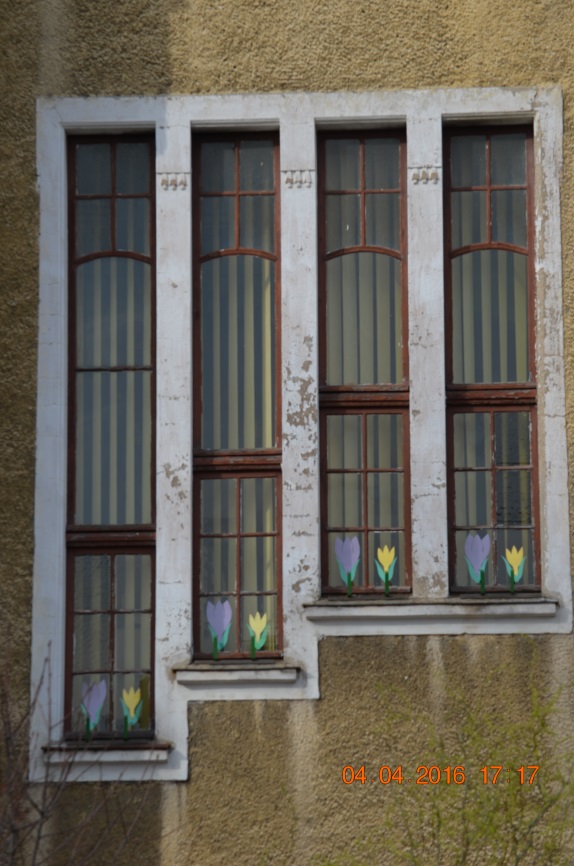 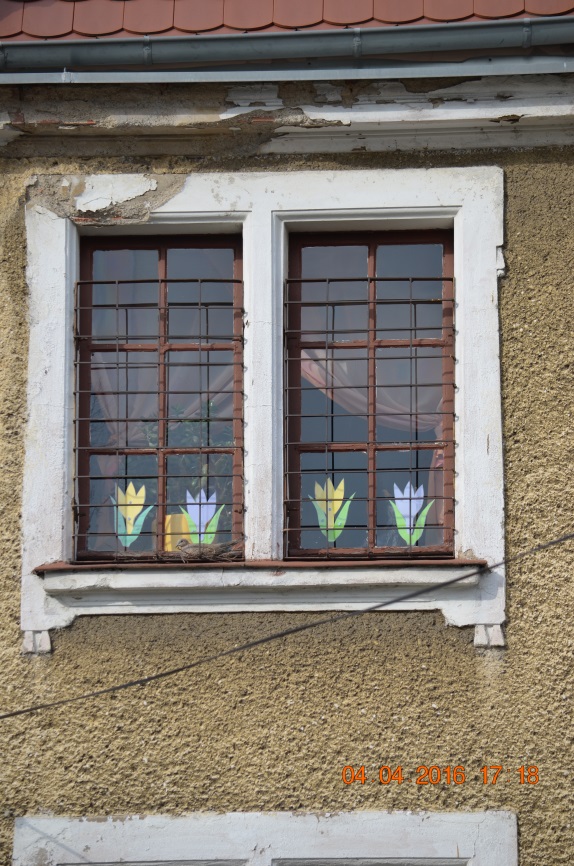 OKNO – O6D                          OKNO- O5D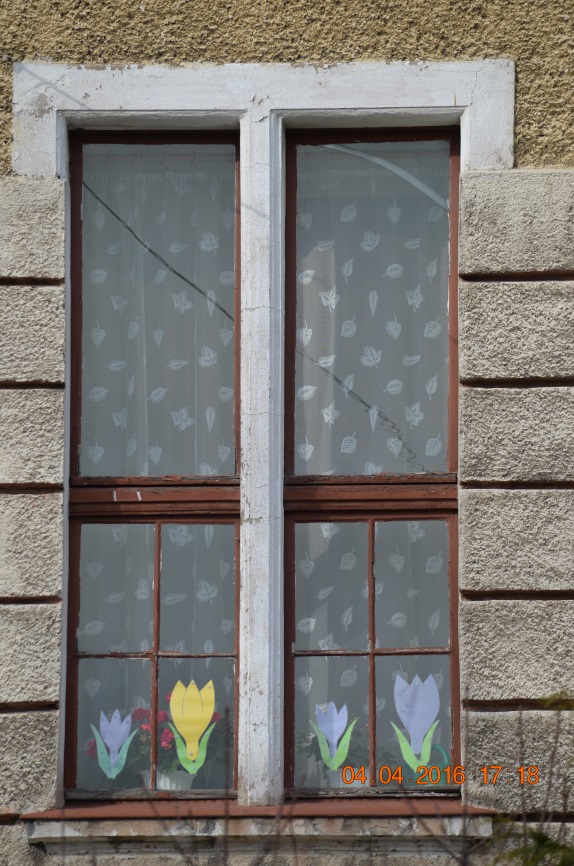 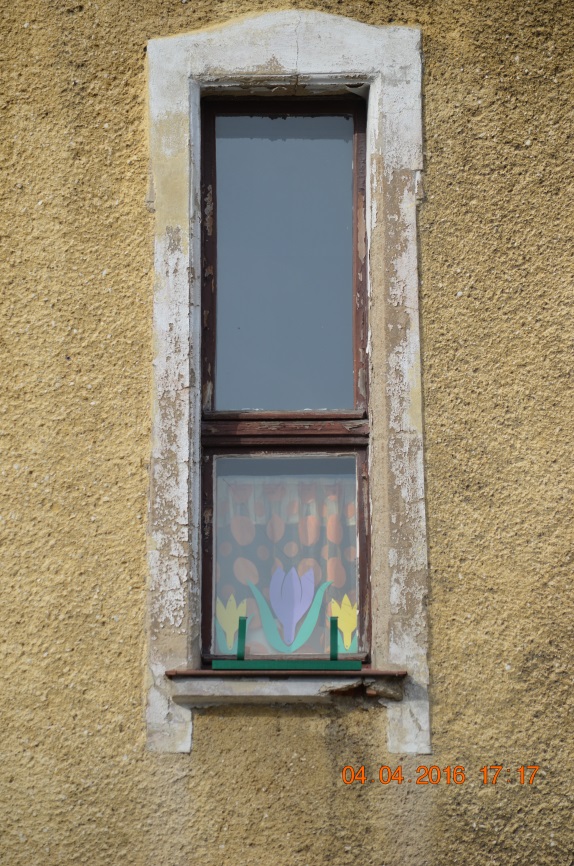 OKNO – O1D                          OKNO- O7D   OKNO- O2D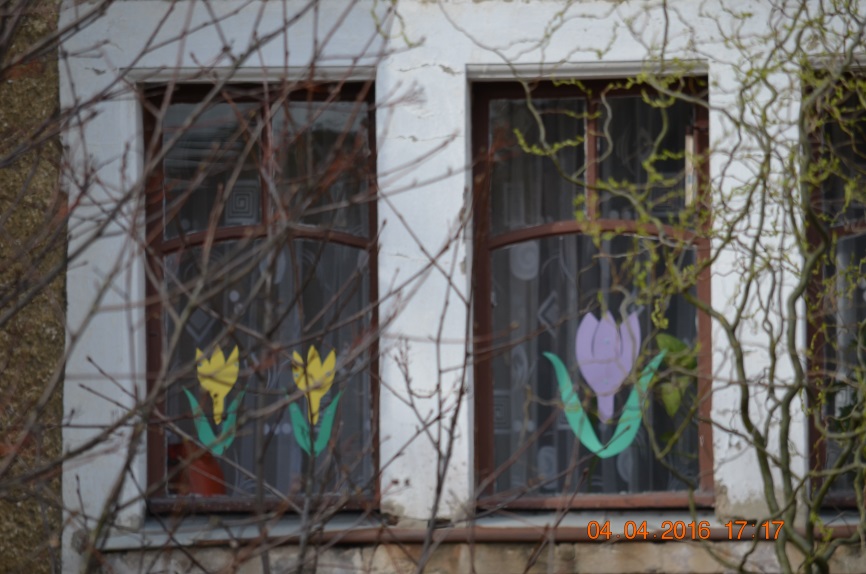 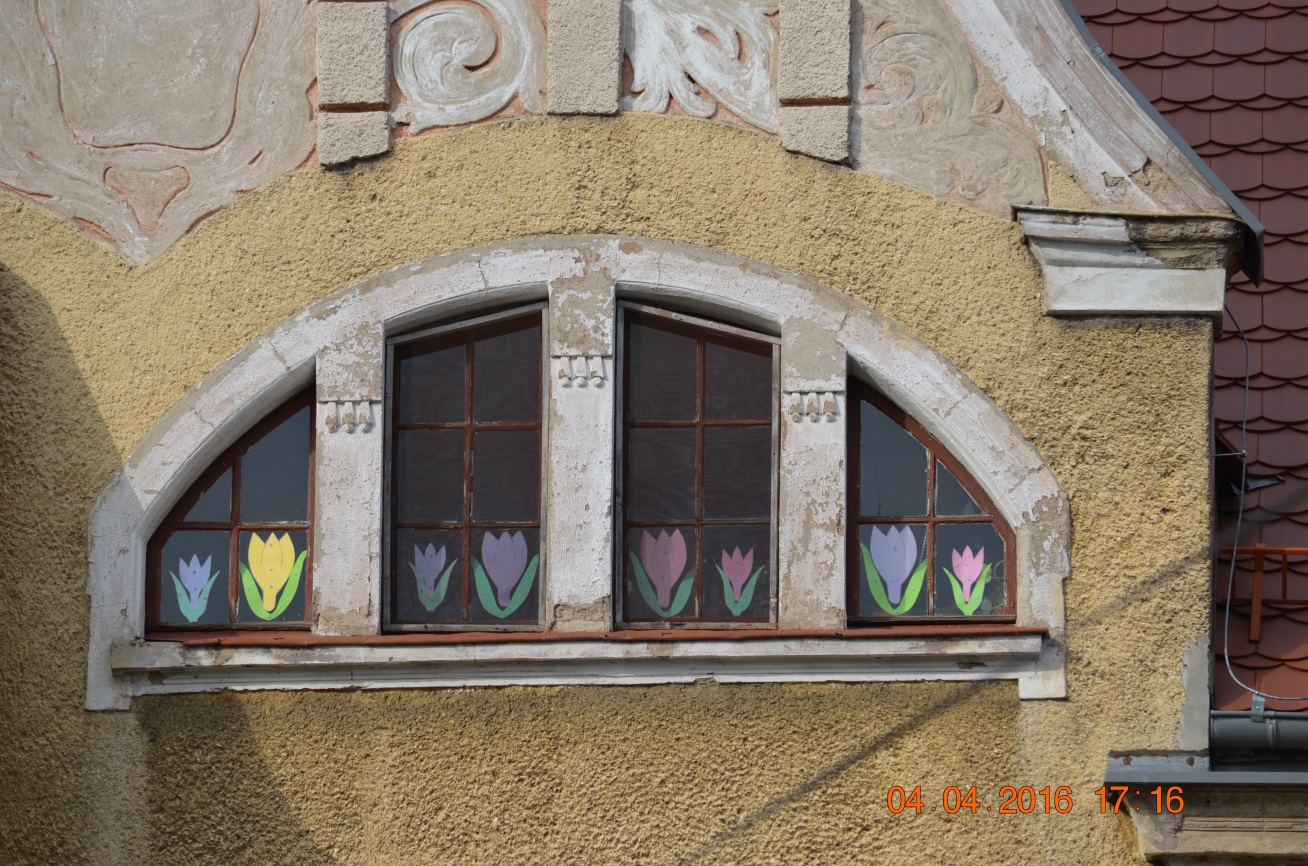 OKNO- O8D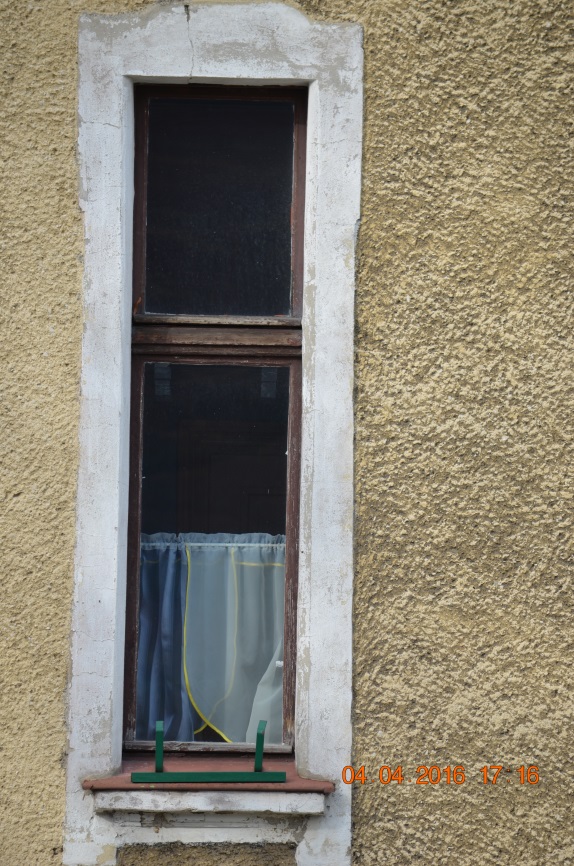 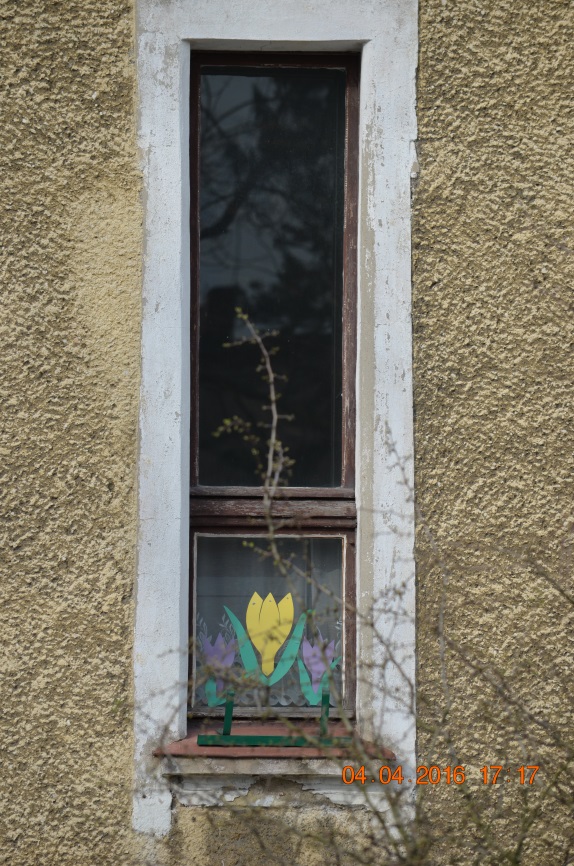 OKNO – O3D                          OKNO- O4DELEWACJA WSCHODNIA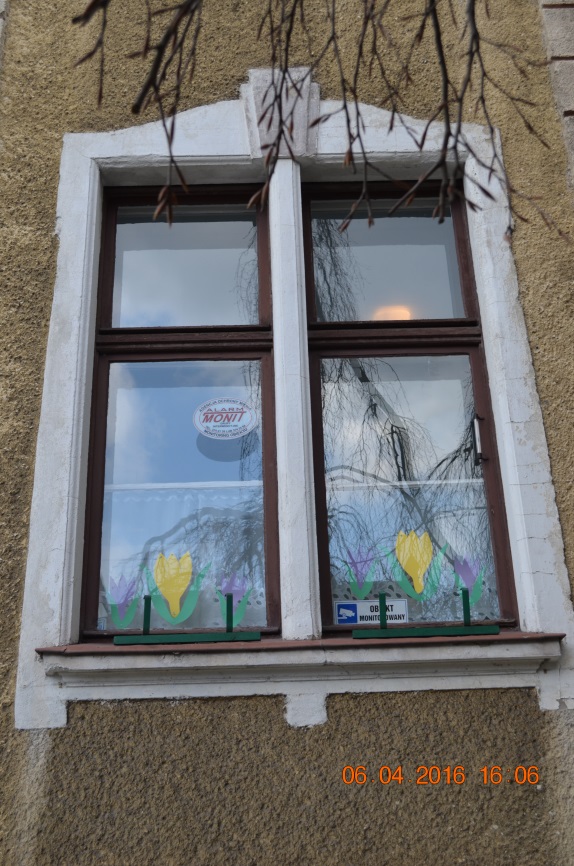 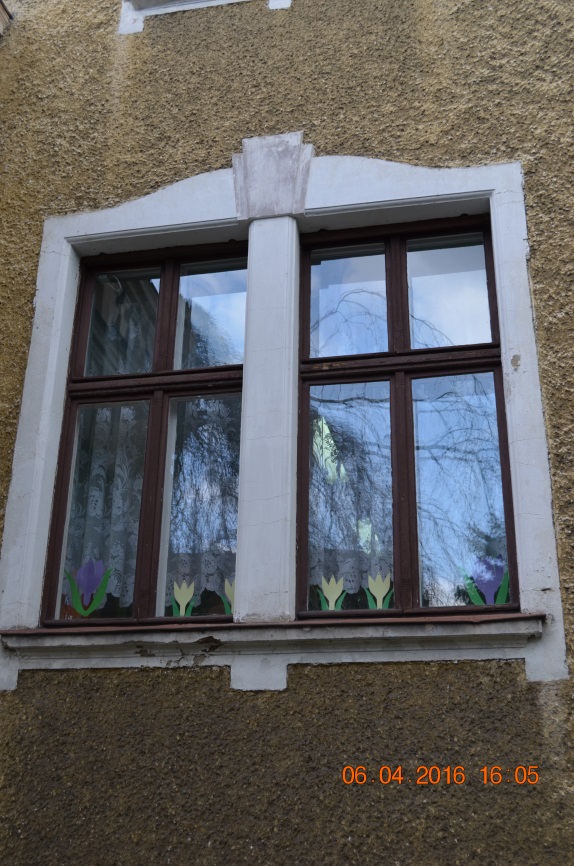 OKNO- O7A                                OKNO- O8A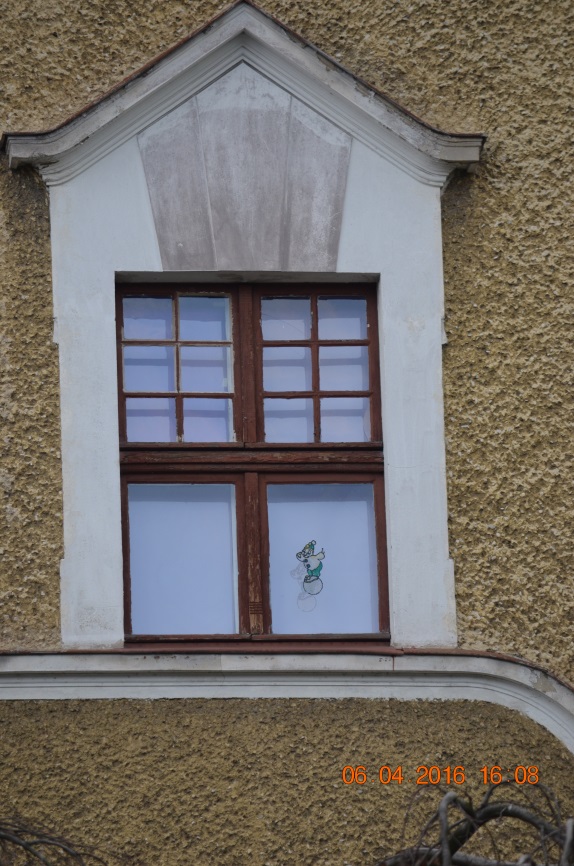 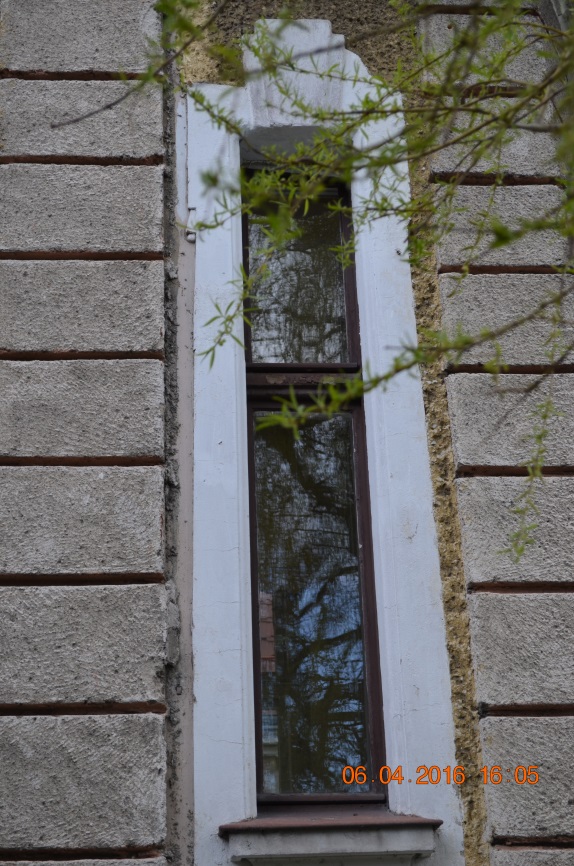 OKNO- O7A                                OKNO- O6AELEWACJA ZACHODNIA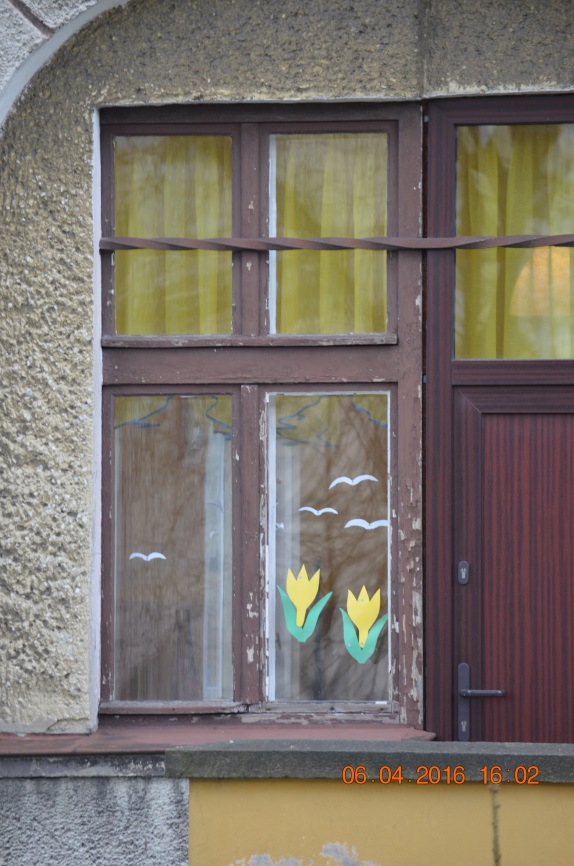 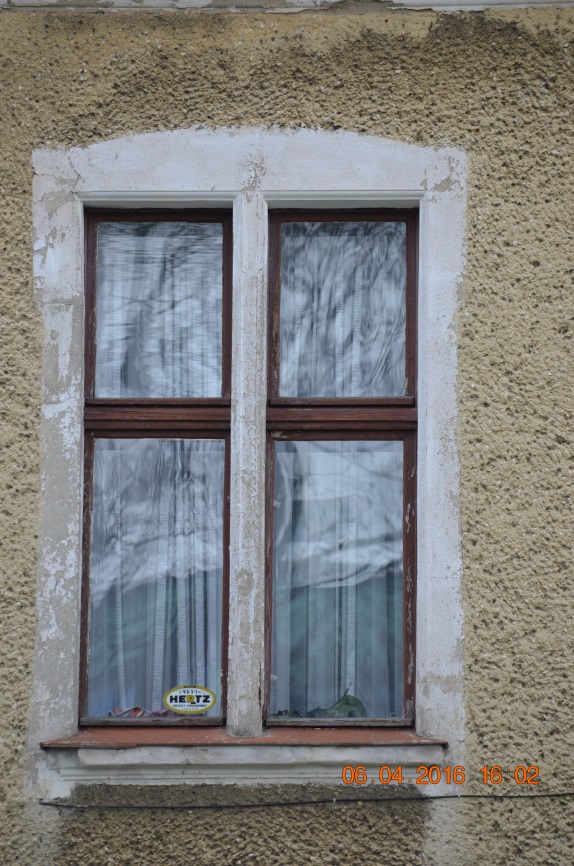 OKNO- O1C                                OKNO- O6C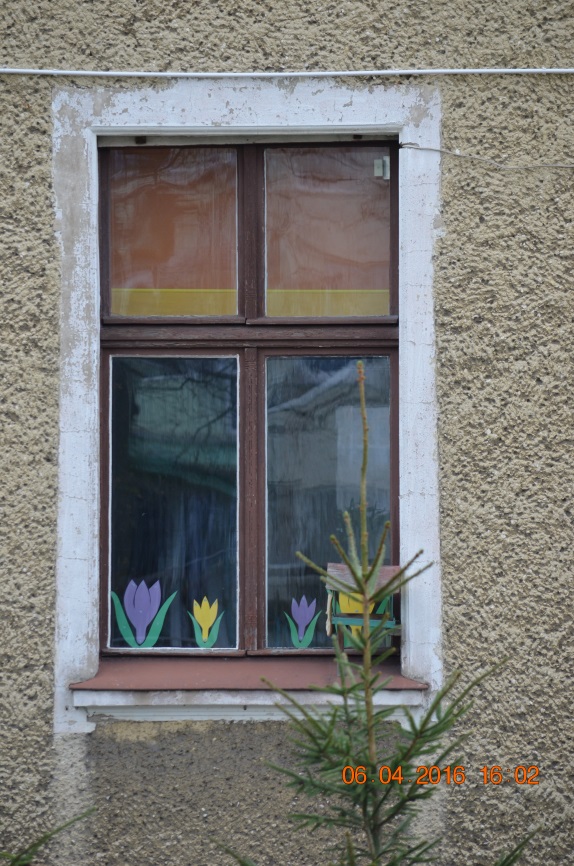 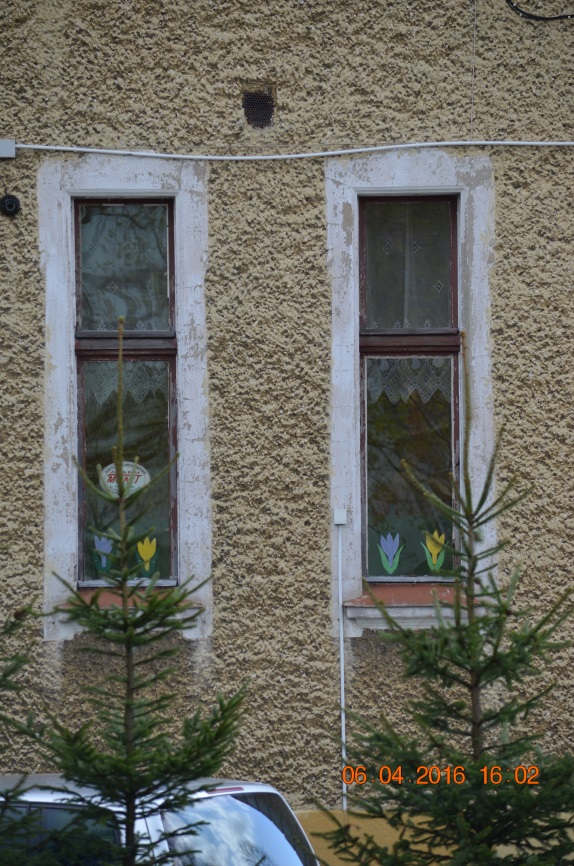 OKNO- O2C                                OKNO- O4C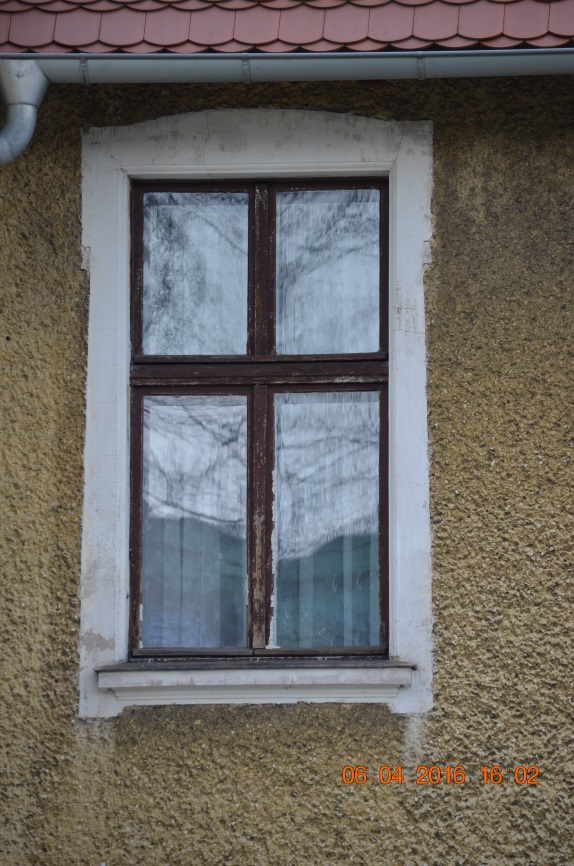 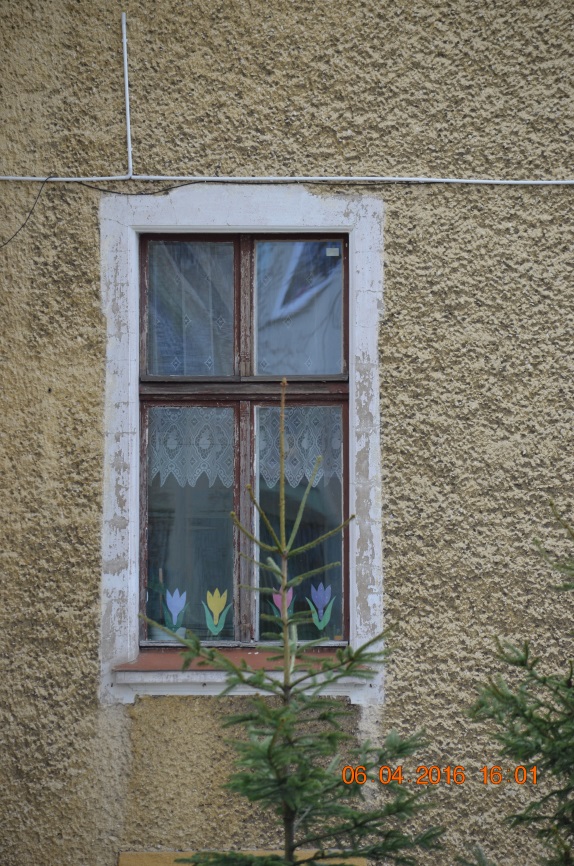 OKNO- O5C                                OKNO- O3C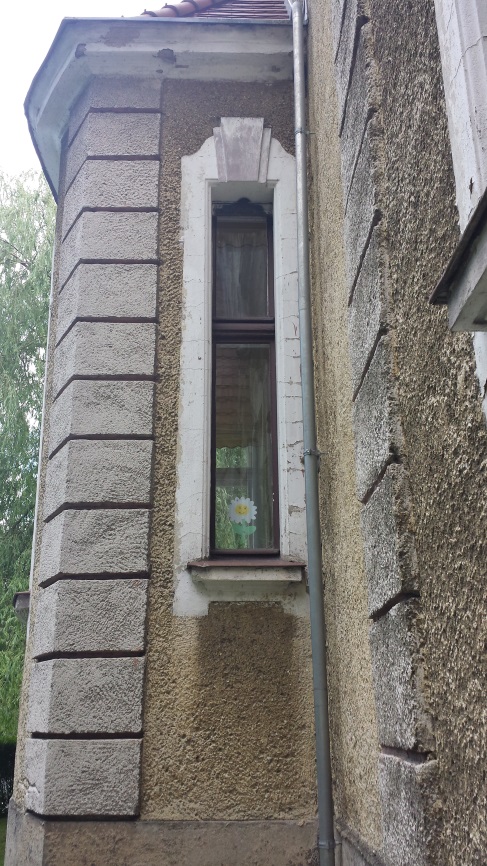 OKNO- O13C                                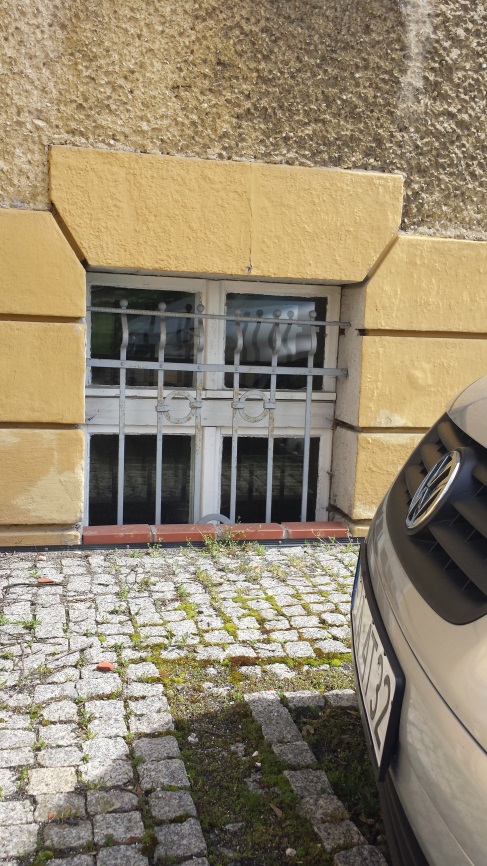 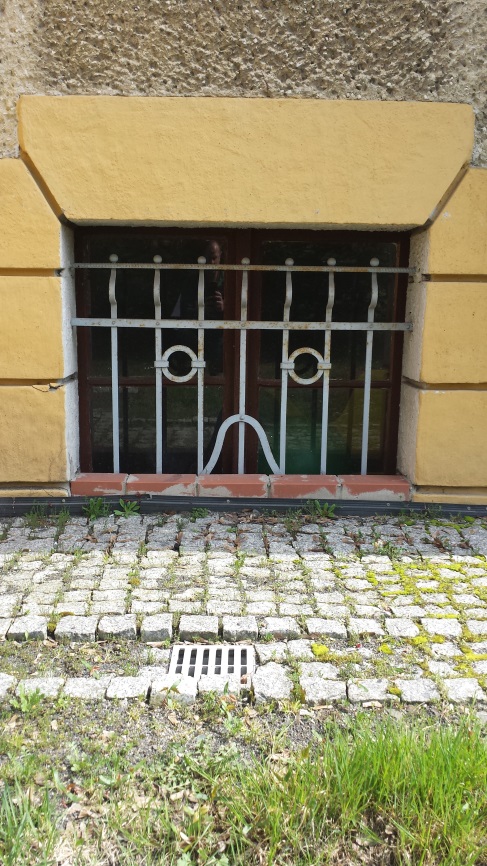 OKNO- O9C         			     OKNO- O12C                                         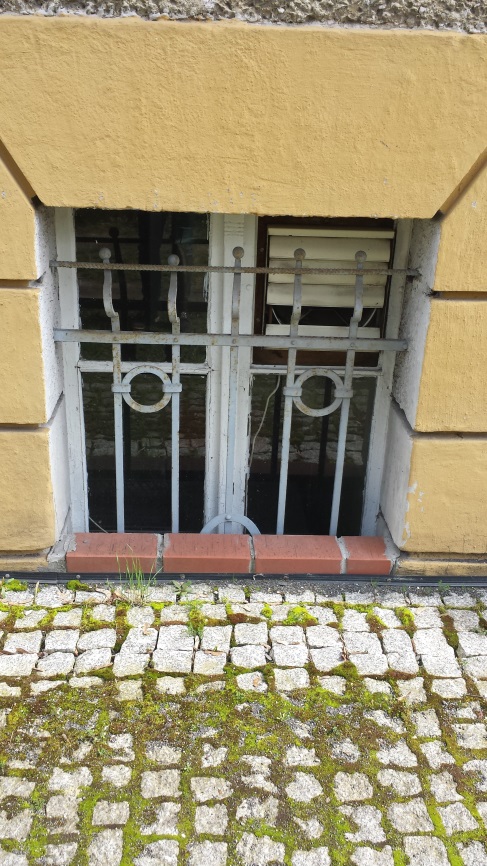 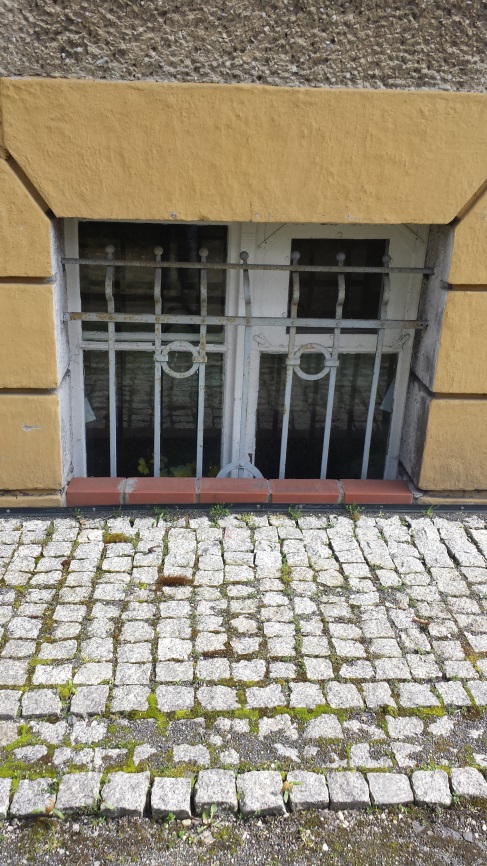 OKNO- 11C         			     OKNO- O10C                                         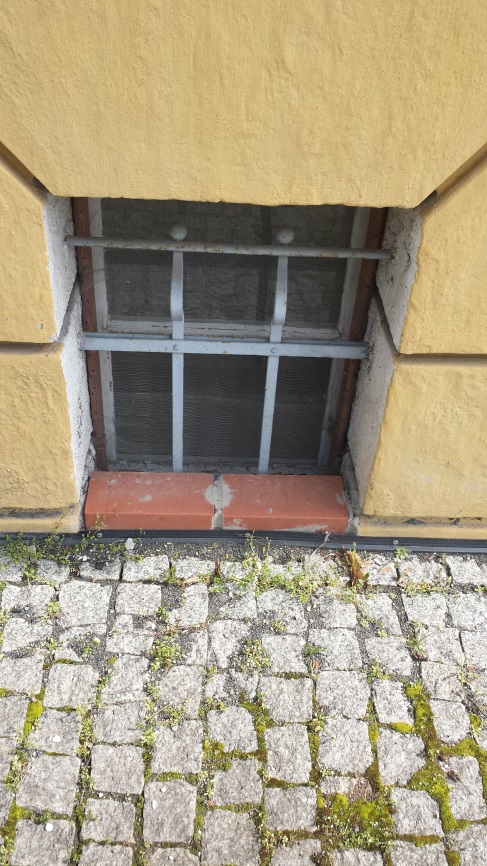 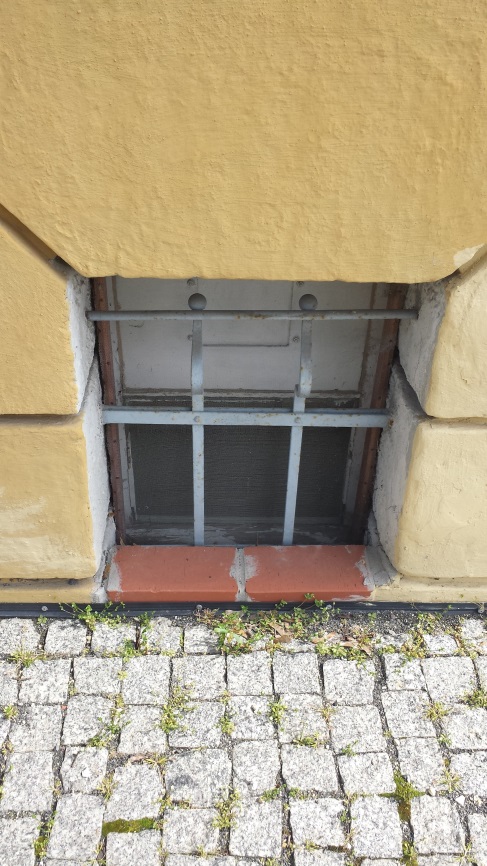 OKNO- O8C     			OKNO- O8C                                                                  ELEWACJA PÓŁNOCNA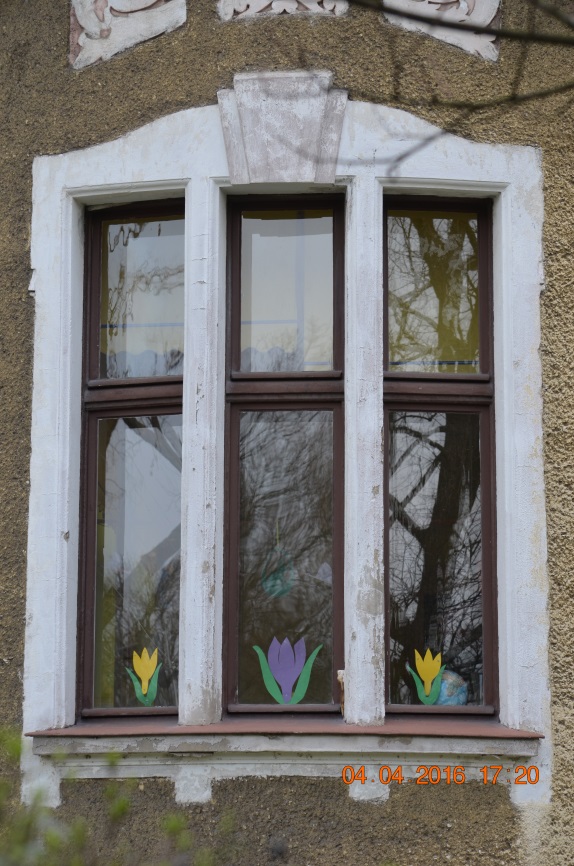 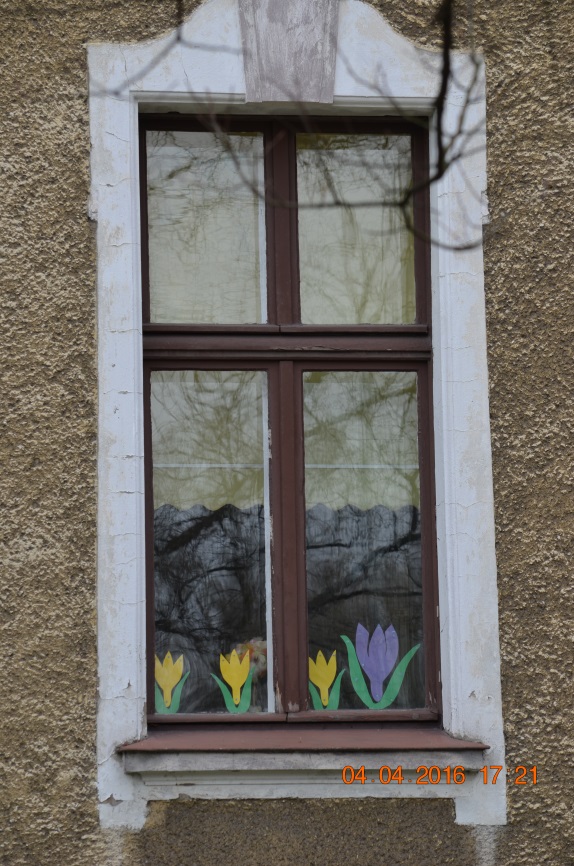 OKNO- O1B		                         OKNO- O2B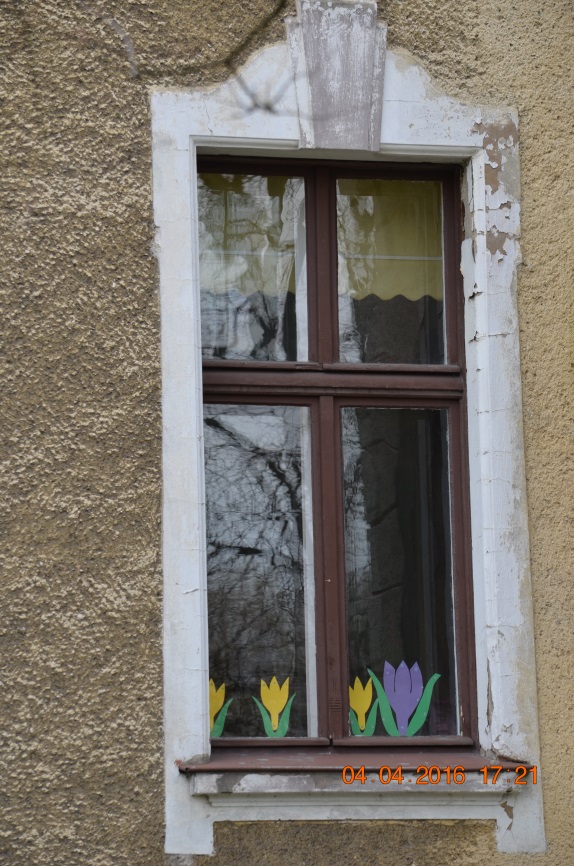 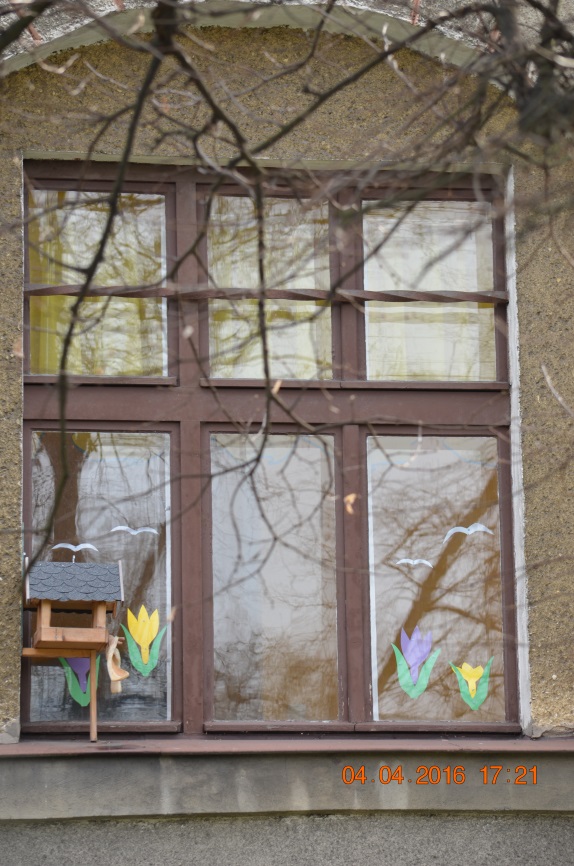 OKNO- O2B		                         OKNO- O3B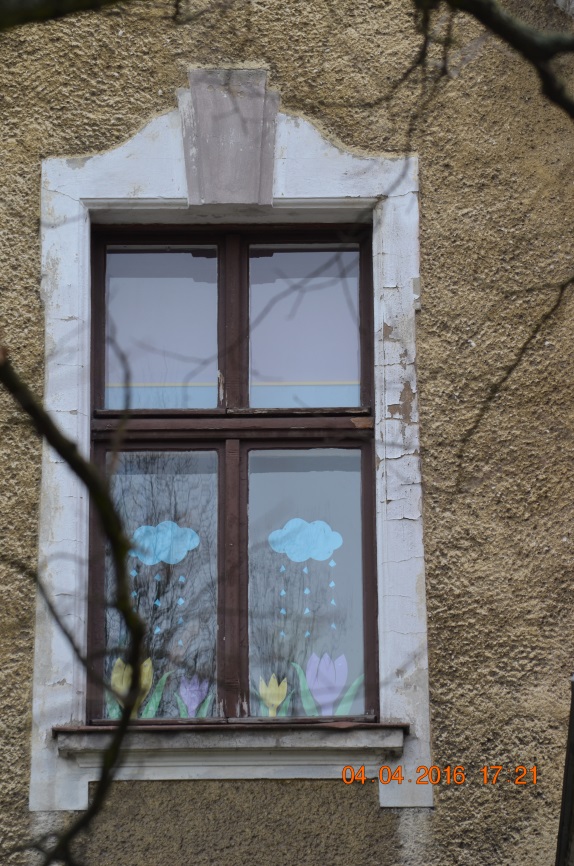 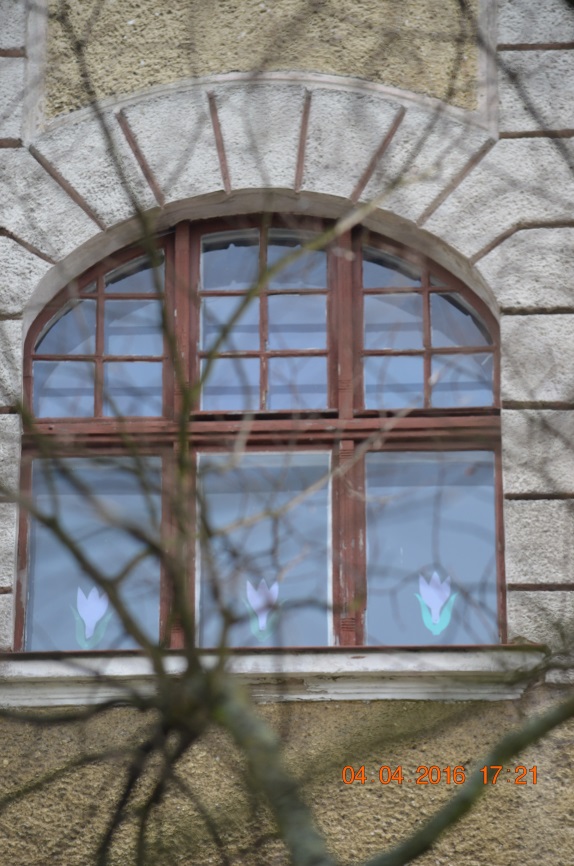 OKNO- O4B		                         OKNO- O5B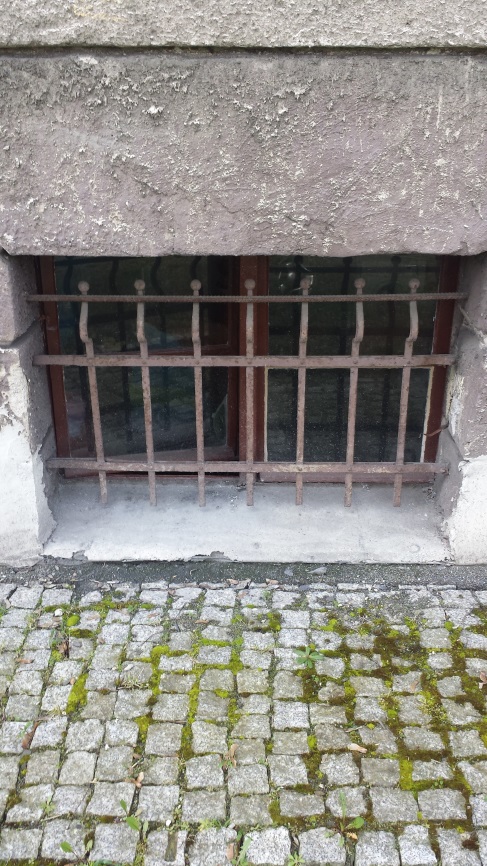 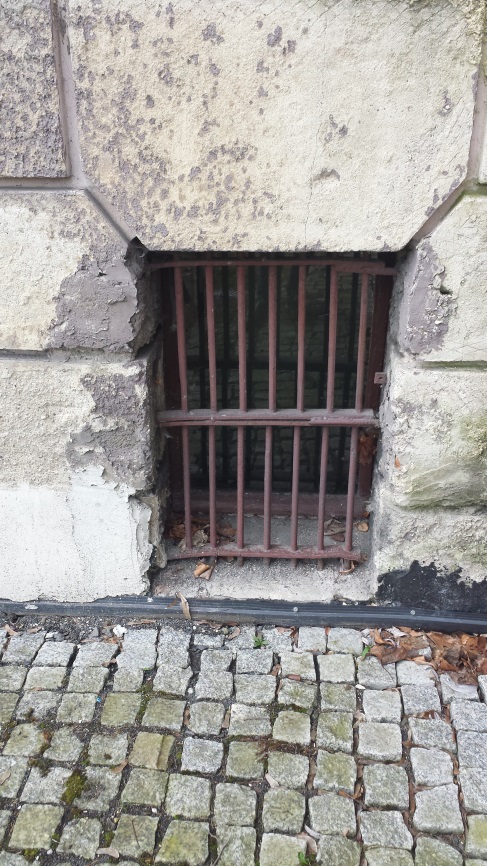 OKNO- O6B		                         OKNO- O7B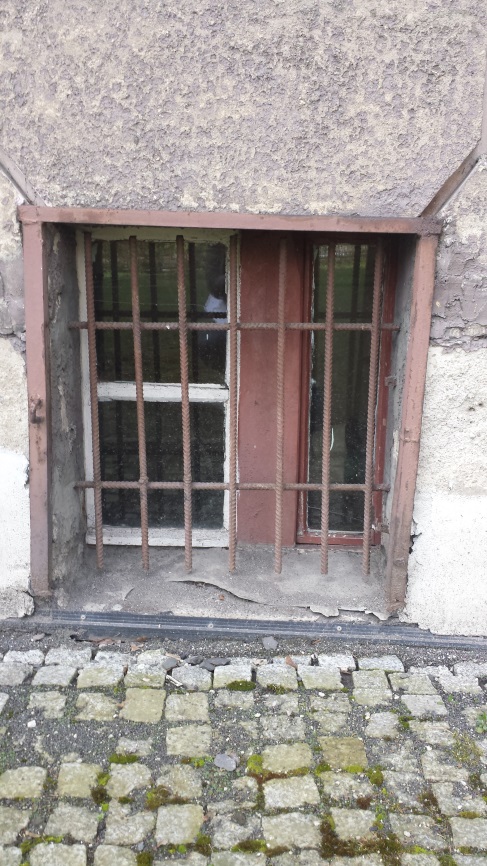 OKNO- O8B